Table of ContentsData Owner Roles and Responsibilities	7Data Owner Overview	8Benefits Administration	8Security Roles By Area	9Matrix	9Benefits	10Display Benefits	11Overview	11Related Business Processes	11Role Conflicts	11Training	11Organizational Management	12Agency Position Funding Approver (Training Required)	13Overview	13Tasks/Responsibilities	13Related Processes	13Role Conflicts	13If either or both roles are required for work, please fill out and submit SOD form	13Role Dependencies	13Training	13Display Organization Management	14Overview	14Tasks/Responsibilities	14Related Processes	14Role Conflicts	14Role Dependencies	14Training	14OM Position Approver (Training Required)	15Overview	15Tasks/Responsibilities	15Related Processes	15Role Conflicts	15Role Dependencies	15Training	15OM Position Requestor (Training Required)	16Overview	16Tasks/Responsibilities	16Related Processes	16Role Conflicts	16Role Dependencies	16Training	16Payroll Administration	17Display Payroll	18Overview	18Tasks/Responsibilities	18Related Processes	18Role Conflicts	18Role Dependencies	18Training	18Payroll Administrator	19Overview	19Tasks/Responsibilities	19Related Processes	19Role Conflicts	19Role Dependencies	19Payroll Administrator (continued)	20Training	20Personnel Administration	21Display Non-Sensitive HR	22Overview	22Tasks/Responsibilities	22Related Processes	22Role Conflicts	22Role Dependencies	22Training	22Display HR Director	23Overview	23Tasks/Responsibilities	23Related Processes	23Role Conflicts	23Role Dependencies	23Display HR Director (continued)	24Training	24Display Performance Ratings	25Overview	25Tasks/Responsibilities	25Related Processes	25Role Conflicts	25Role Dependencies	25Training	25Display Salary & Pay Grade	26Tasks/Responsibilities	26Related Processes	26Role Conflicts	26Role Dependencies	26Training	26Display EEO	27Overview	27Tasks/Responsibilities	27Related Processes	27Role Conflicts	27Role Dependencies	27Training	27Grievance Maintainer	28Overview	28Tasks/Responsibilities	28Related Processes	28Role Conflicts	28Role Dependencies	28Training	28Display Grievances	29Overview	29Task and Responsibilities	29Related Processes	29Role Conflicts	29Role Dependencies	29Training	29HR Master Data Approver (Training Required)	30Overview	30Tasks/Responsibilities	30Related Processes	30Role Conflicts	30HR Master Data Approver (continued)	31Role Dependencies	31Training	31HR Master Data Maintainer (Training Required)	32Overview	32Tasks/Responsibilities	32Related Processes	32Role Conflicts	32HR Master Data Maintainer (continued)	33Role Dependencies	33Training	33Short-Term Disability Specialist	34Overview	34Tasks/Responsibilities	34Related Processes	34Role Conflicts	34Role Dependencies	34Short-Term Disability Specialist (continued)	35Training	35Warnings Maintainer	36Overview	36Tasks/Responsibilities	36Related Processes	36Role Conflicts	36Role Dependencies	36Training	36Display Warnings	37Overview	37Tasks/Responsibilities	37Role Conflicts	37Role Dependencies	37Training	37Time Administration	38Charge Object Maintainer	39Overview	39Tasks/Responsibilities	39Related Processes	39Role Conflicts	39Role Dependencies	39Training	39Display Time	40Overview	40Tasks/Responsibilities	40Related Processes	40Role Conflicts	40Role Dependencies	40Training	40FMLA Event Maintainer	41Tasks/Responsibilities	41Related Processes	41Role Conflicts	41Role Dependencies	41Training	41Leave Administration	42Tasks/Responsibilities	42Related Processes	42Role Conflicts	42Role Dependencies	42Leave Administration (continued)	43Training	43Time Administrator (Training Required)	44Overview	44Tasks/Responsibilities	44Related Processes	44Role Conflicts	44Role Dependencies	44Training	44Time Approver	45Overview	45Tasks/Responsibilities	45Related Processes	45Role Conflicts	45Role Dependencies	45Training	45Segregation of Duties (SOD)	46Defining Segregation of Duties (SOD)	47SOD (Separation of Duties) Risk Acceptance Form	48Security Role Assignment Report -ZSECROLE	50ZSECROLE:  Overview	51ZSECROLE:  Initial Screen	51ZSECROLE:  Selection screen input options	52ZSECROLE:  Executing the report	52ZSECROLE:  Result screen	53ZSECROLE:  Report Result Details	53Background Execution of ZSECROLE:	54Security Role Assignment Report Tips	54Security Change Request Procedures with Roles Requiring Training	55Security Change Request	55Procedures for viewing the security change request	58Copy Security Roles from Another Position	59Creating a Security Request	60Managing Mass Change - Process	66Exceptions to Normal Role Assignment Process	67Appendix	68ERP Role Assign Matrix	68BOBJ Report Description and Matrix	68Key ERP Roles and Infotype Chart	68Copy Of SOD Form	68Process Flow	68Copy Of HR Exception Request Form	68Data Owner Roles and ResponsibilitiesData Owner OverviewData Owners are appointed by their agency. Data Owners are responsible to approve changes or additions to role to position/user mappings.  The Data Owner will be the point person to approve changes for access.  Data Owners with the correct security access will be able to create and submit security change requests.An existing Data Owner will need to follow the Create and Submit Security Change Request process to have the correct Security Role assigned to the new Data Owner.An existing Data Owner will need to be the current Data Owner for the requesting Agency.  An existing Data Owner can remove themselves from being a data owner and add another employee as a Data Owner.An employee that is not a Data Owner cannot send in a request to add or remove a person from being a Data Owner.Best practice is to have a backup Data Owner for your Agency!!Security Roles By AreaMatrixBenefitsIf any of these roles are required for work, please fill out and submit SOD formSegregation of Duties (SOD)Defining Segregation of Duties (SOD)Segregation of Duties is one of the key concepts of internal control and provides an appropriate level of checks and balances upon individuals performing related overlapping job functions. G.S. §143D-6 authorizes the State Controller to establish comprehensive standards, policies, and procedures to ensure a strong and effective system of internal control within State government. Pursuant to G.S. §143D-7, the management of each State agency is responsible for establishing and maintaining a proper system of internal control within his/her agency. While the Office of the State Controller strongly encourages agency management to ensure appropriate segregation of related job functions, we realize that there may be instances in which the size of the organization and limited staffing levels may make segregation of duties impractical or cost prohibitive. This internal control deviation must, however, be the exception and not be the norm. The head of the agency, or designee, has the authority to manage segregation of duty conflicts. Authorization to deviate shall be based upon the business risk versus the cost associated with implementing the desired control. Where possible, agencies are encouraged to design compensating controls into their business processes. While not a substitute for a primary control such as proper segregation of duties, a compensating control can mitigate an organization’s business risk – thereby making a primary control deficiency more tolerable.When a SOD conflict arises, a SOD Risk Acceptance Form will need to be completed and signed by the Agency Head.  This form is filed in the SOD Folder under the Security Team directory.The SOD signoff is for the Position, not the employee.This means that the SOD signoff is for the Position, and will not follow the employee if the employee goes to another position (Position Based Security)SOD (Separation of Duties) Risk Acceptance FormThis form is required to document that there is an actual business need for the following user to have two or more SAP security roles that cause a SOD (Segregation of Duties) conflict as marked below.Completion of this form indicates that you, as the agency approver, understand the risks associated with the above marked SOD conflicts. and that your agency has established and documented a compensating control process within your agency’s business processes.  Approver’s Signature __________________________________________________Approver’s Printed Name ______________________________________________Date Signed:  ____________________SOD Risk Acceptance Form Procedures:Please submit one form per employee.Send to BEST@osc.nc.gov.  Please do not send directly to the HR/Payroll ERP System Security Team.Save the form using the following naming convention: SOD_ [first initial] _ [last name] _[agency]_[date]. Example: SOD_j_doe_osc_070109.xlsRemoval of one or more of the SOD roles can be accomplished by having the Agency Data Owner submit a completed online SAP Security Role Change FormNote:  During the regular Security Request Process, the HR/Payroll ERP System will perform a SOD Analysis for the user for whom the request pertains, and will inform the Data Owner, before the request is submitted, if a SOD conflict exists. The role will be flagged with code H or W.  This flag will be removed once a signed SOD form is submitted and processed by the Security Team.Segregation of Duties:  Role ConflictsHR Master Data Maintainer with Payroll AdministratorHR Master Data Approver with HR Master Data MaintainerHR Master Data Approver with Position Funding ApproverHR Master Data Maintainer with Position Funding ApproverSecurity Role Assignment Report -ZSECROLEZSECROLE:  OverviewThis report can be used to review the security roles and Workflow relationships related to Positions. The report will also indicate what person(s) hold the position or if it is vacant, what Personnel Area the person(s) is/are in, and the top org unit that a role provides access to. The report also provides a more user-friendly description for each role.Scenarios that this report would be useful for include:Reviewing the roles and/or Workflow relationships assigned to a specific position(s).Reviewing the roles and/or Workflow relationships assigned to any position in an org unit(s).Identifying the positions in an org unit(s) who have a specific role(s).Identifying the positions in an org unit(s) who have a specific combination of roles.ZSECROLE:  Initial Screen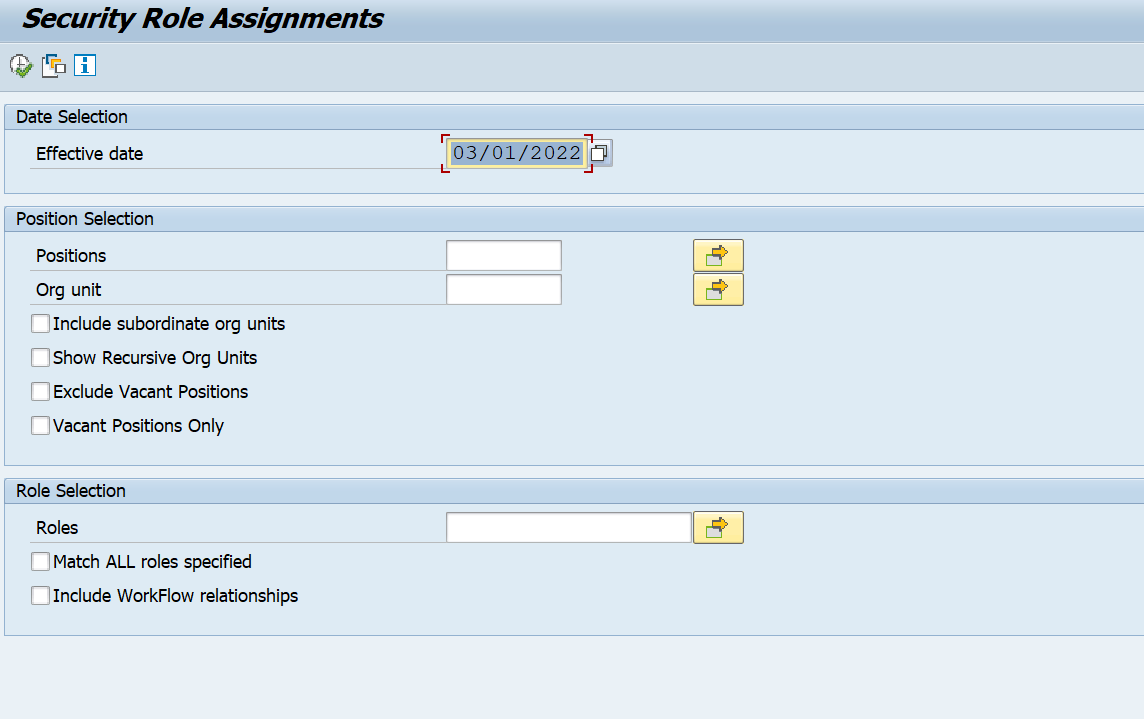 ZSECROLE:  Selection screen input optionsEffective Date: The program will only return records which have a validity date range that includes the Effective Date specified. This field defaults to the current date.Positions: One or more Positions can be specified. If a Position is specified, you cannot specify an Org Unit. You must specify at least one Position or one Org Unit to run the report.Org Unit: One or more Org Units can be specified. If an Org Unit is specified, you cannot specify a Position. Roles assigned to the Positions in these Org Units on the Effective Date will be included in the report results. You must specify at least one Position or one Org Unit to run the report.Checkbox “Include subordinate org units”: If this box is checked the program will include all Positions in the Org Units that report to the Org Units specified.Checkbox “Show Recursive Org Units”: If this box is checked the program will include all recursive Org Units.Roles: If one or more Role names are specified, the program will only display results for those Roles.Checkbox “Match ALL roles specified”: If this box is checked, the program will only display results for those Positions which have ALL the Roles that have been specified. Checkbox “Include WorkFlow relationships”: If this box is checked, only OM/PA Approver WorkFlow relationships on the Positions specified will be included in the results.There is a selection variant button on the initial screen.   Combinations of selection criteria can be saved and easily reused by defining selection variants.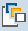 There is an Information Help button on the initial screen.  Clicking this button will bring up a window containing a brief description of each of the input fields.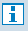 ZSECROLE:  Executing the reportEnter the appropriate selection criteria values.Click the Execute button. 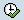 Review the results.ZSECROLE:  Result screen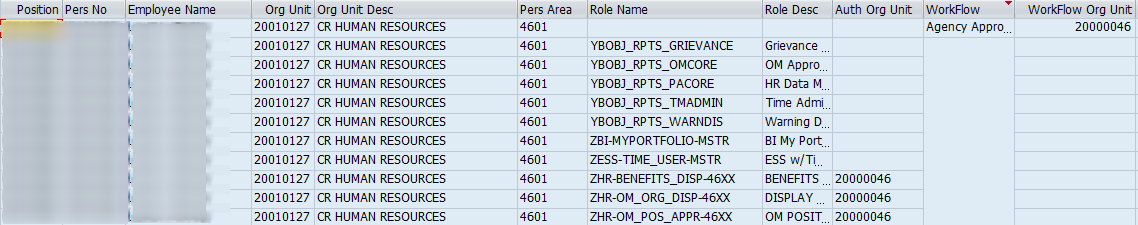 ZSECROLE:  Report Result DetailsEach Role assignment record or Workflow relationship record found will be represented with a separate row in the report results.Positions with multiple Holders will be represented with a separate row in the results for each Role for each Holder.Position: This column contains the Position number.Pers No: This column contains the Personnel Number of the Holder of a Position. If no Holder exists, the word VACANT will be in the column.Employee Name: This column contains the name of the Holder of a Position. If no Holder exists, the word VACANT will be in the column.Org Unit: This column contains the Org Unit that the Position belongs to.Org Unit Desc: This column contains the Description of the Org Unit the Position belongs to.Pers Area: This column contains the Pers Area that the Holder of the Position belongs to. If the Position is vacant, this column will be empty.Role Name: This column contains the technical Role Name. This column will be empty for rows showing Workflow relationships.Role Desc: This column contains the Description of the Role. This column will be empty for rows showing Workflow relationships.Auth Org Unit: This column contains the highest org unit that the role has authorization for. The user will also have authorization for all org units under that one in the org unit hierarchy. This column will be empty for BOBJ and Portal role assignments, as they themselves do not contain the authorization setting. This column will be empty for rows showing Workflow relationships.Role Start: This column contains the Start Date of the role assignment or Workflow relationship record.Role End: This column contains the end Date of the role assignment or Workflow relationship record.Workflow: This column contains the short text of the Workflow relationship record. This column will be empty for role assignment records.Workflow Org Unit: This column contains the org unit associated with the Workflow relationship record. This column will be empty for role assignment records.Background Execution of ZSECROLE:Type transaction ZSECROLE Type in your selection criteria.  Example below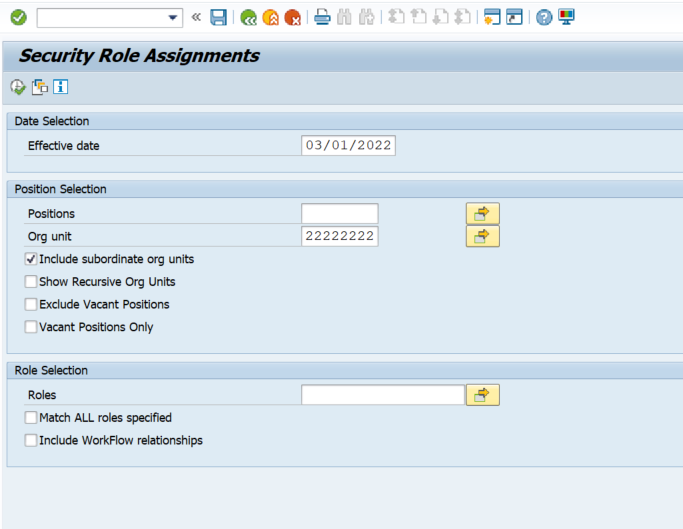 Select the F9 Key OR Select Program and in the drop-down menu select (Execute in Background).Security Role Assignment Report Tips:TIP: You can use the Filter button  to hide common roles or certain types of roles in the results. For example, you can hide BI roles by excluding roles that begin with “ZBI”.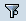 TIP: You can view the results in Excel within SAP using the  button, or you can export the results to a file for import into Excel or other applications using the  button.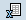 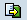 TIP: Using the  button, you can change the column layout and save it as a layout variant.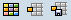 TIP: The help button  will bring up a pop-up button containing help information about the fields on the report.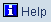 Security Change Request Procedures with Roles Requiring TrainingAgency Data Owner creates Security Request using SAP transaction ZSCRA or in the Integrated HR/Payroll System (SAP).Transaction links to LMS and the class is assigned to the employee’s transcript if training is required.The Integrated HR/Payroll System Security Request, generates an email to securityrequestsap@osc.nc.govEmail includes:Security Role Change Request Number (Subject Line)Submitted by:  XXXXXXXX    Data Owners NamePersonnel Area:  XXXXFor Employee: XXXXXXXX   Employee NameExample:From: John Doe [mailto:John.Doe@ncdtst.gov] Sent: Thursday, October 26, 2017 2:25 PMTo: SVC_OSC.securityrequestsap <securityrequestsap@osc.nc.gov>Subject: Security Role Change Request - 11021716Submitted by 01234567     John Smith DoePersonnel Area: 2101For Employee: 07654321 Janey DoeE-mail correspondence to and from this address may be subject to the North Carolina Public Records Law and may be disclosed to third parties.BEST Call Center is responsible for processing the email, creating ticket, and assigning to Functional Security Support.If all required classes are completed, the Security Request status will be “I” for “In Progress”, this is confirmed by the “Security Request System”.  If class is completed, the role(s) are assigned, the transaction status is completed, and the ticket is closed.If ALL classes are not completed, the Security Request status is entered as ‘Pending’ (for pending class completion) and the ticket is closed. *Non-training required roles will be assigned.Once the class is completed and in a “Pass” status, LMS feeds over to the Integrated HR/Payroll System the Security Request System processes this information, updating any “Pending” requests, to “In Progress”.The Integrated HR/Payroll System generates an email from BATCHSEC@OSC.NC.GOV  and sends to securityrequestsap@osc.nc.gov.Email includes:Security Role Change Request Number (Subject Line)Submitted by:  XXXXXXXX    Data Owners NamePersonnel Area:  XXXXFor Employee: XXXXXXXX   Employee NameExample:RE: Security Role Change Request - 11021716-----Original Message-----From: BATCHSEC [mailto:BATCHSEC@OSC.NC.GOV] Sent: Friday, October 27, 2017 9:30 AMTo: SVC_OSC.securityrequestsap <securityrequestsap@osc.nc.gov>Subject: Security Role Change Request - 11021716Submitted by: 01234567     John Smith DoePersonnel Area: 2101For Employee: 07654321 Janey DoePlease do not reply to this E-mail.E-mail correspondence to and from this address may be subject to the North Carolina Public Records Law and may be disclosed to third parties.BEST Call Center is responsible for processing the email, creating a new HEAT ticket, and assigning to Functional Security Support Team.Functional Security Support team assigns the requested role(s).If all training is completed the ticket is closed.  If additional roles require training, the ticket will remain open until LMS is updated. Once LMS is updated additional HEAT tickets will be created.Procedures for viewing the security change request:Access transaction code ZSCRD – Security Role Change Display.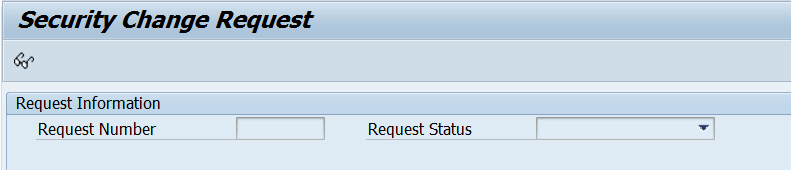 Click View Request icon   to activate the Request Number field.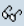 Key the request number which is found in the HEAT ticket.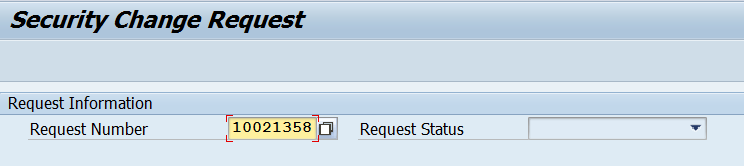 Click or press Enter to display the request information.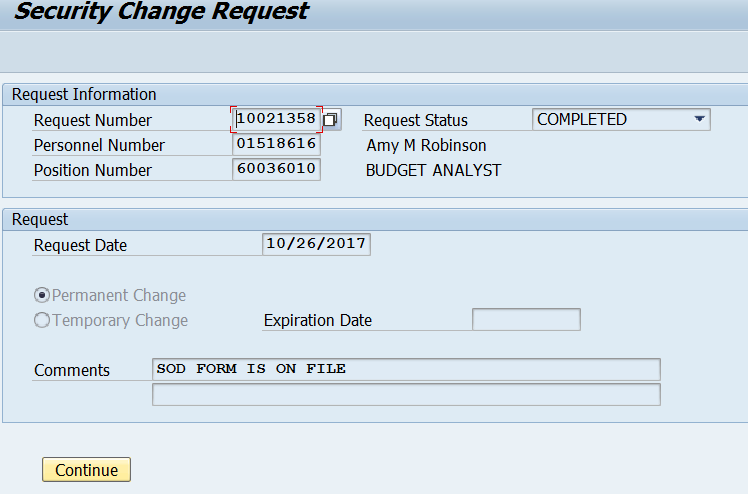 Click Continue to display Employee Information and Role Information.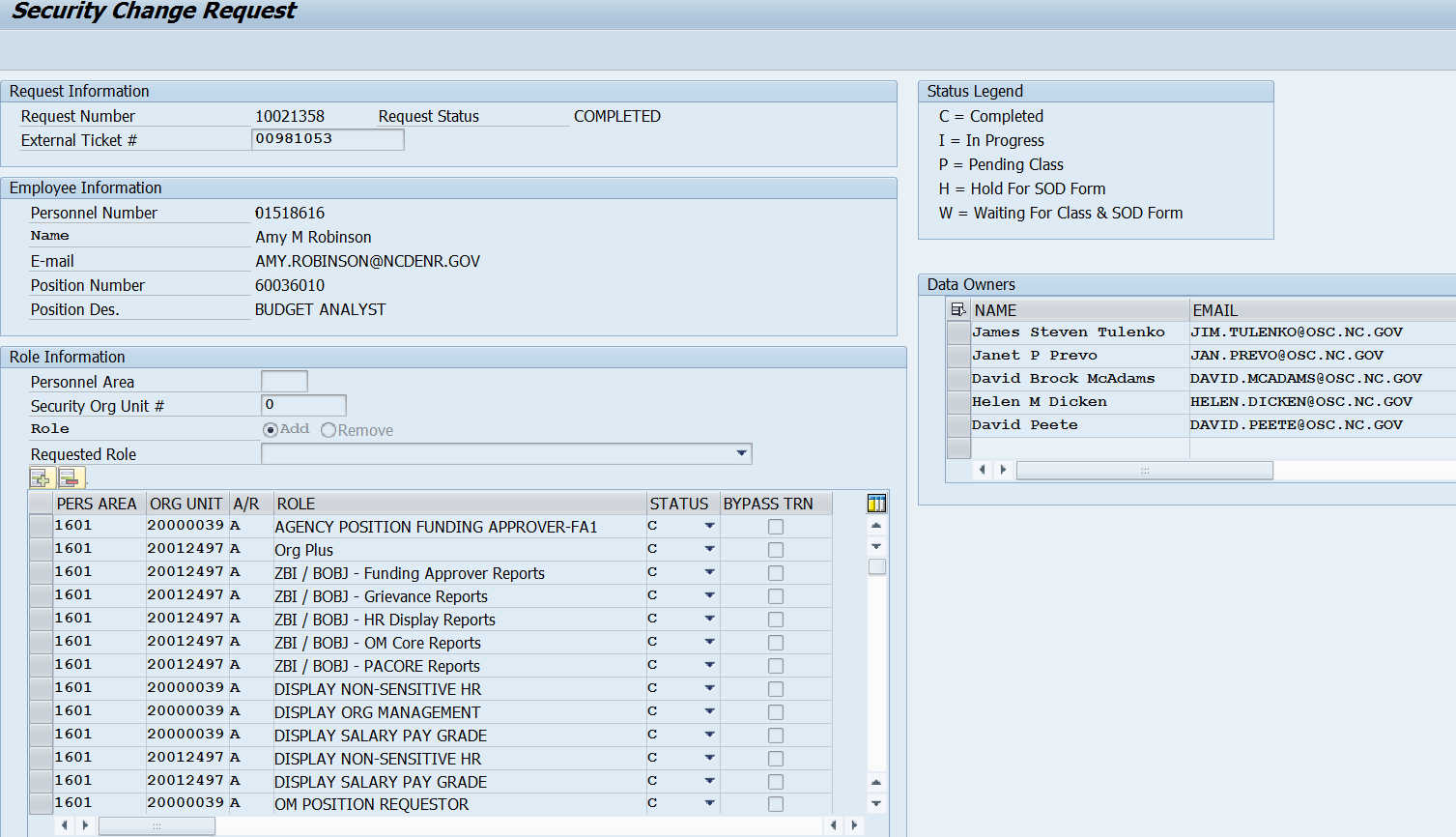 Copy Security Roles from Another PositionBusiness Process Procedure Overview:Creating a Security Request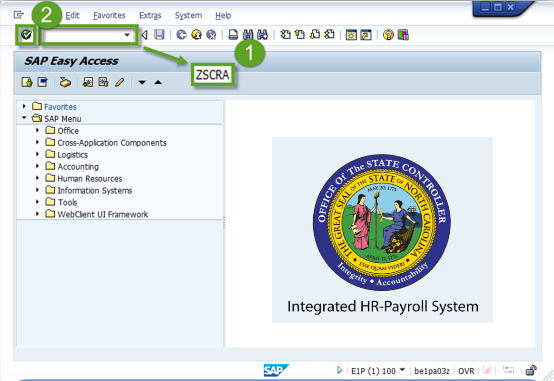 From the SAP Easy Access Screen, type ZSCR or ZSCRA in the Command Field.Click Enter .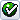 Click Create .  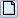 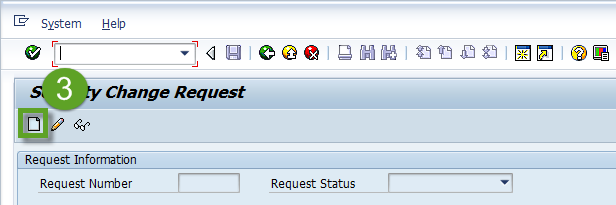 The Security Change Request screen will be displayed.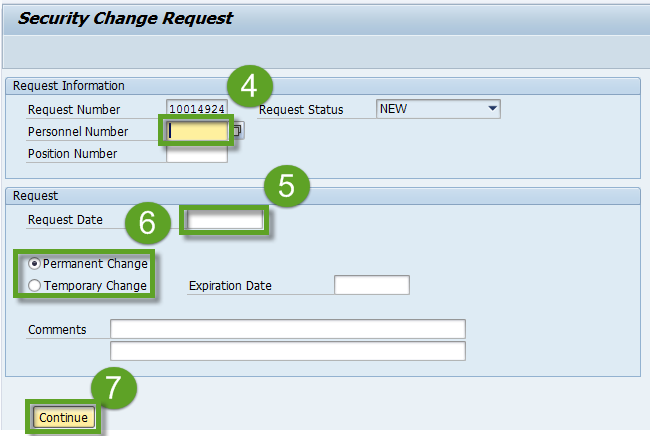 The system assigned Request Number will be displayed at the top of the page with the Request in NEW status.Enter the employee’s Personnel Number.Enter the Request Date.Select Permanent Change or Temporary (requires an Expiration Date).Click .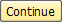 The Security Request Screen will be displayed.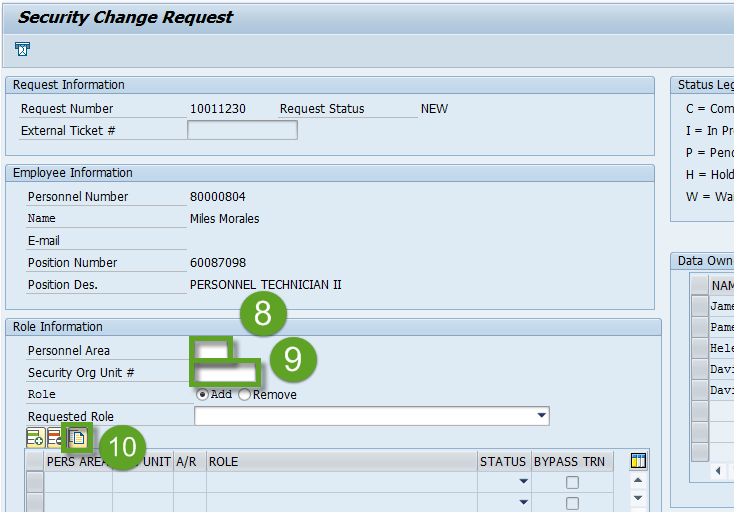 Enter the Personnel Area.Enter the top Org Unit for which the employee will be granted Security. Click Copy Roles from Position .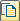 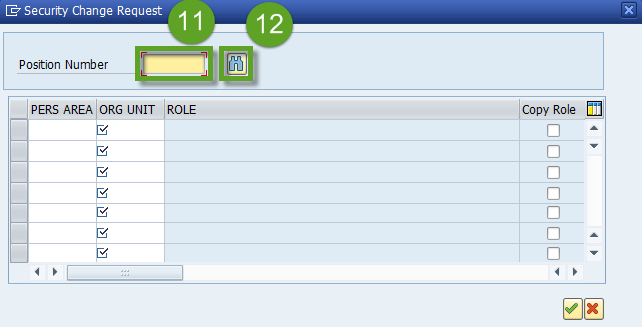 Enter the Position number whose roles you wish to copy.Click Find .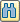 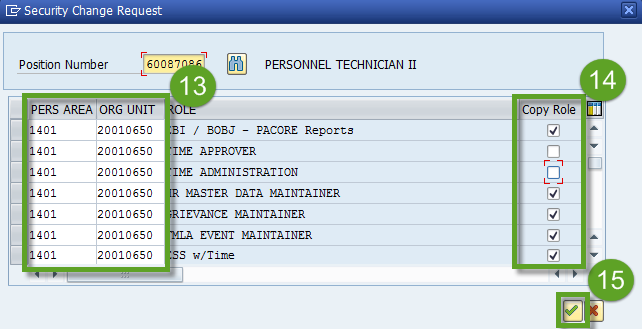 The Position’s current security roles will be displayed. Review the Personnel Area and Org Unit columns.  Roles may be individually customized to change the Personnel Area and Top Security Org to which access is granted.Review the Copy Role column.  If a role is unchecked it will not be added to the request. Click the Green Check  .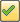 If any of the Position’s roles require Training, or an SOD Risk Acceptance Form, the appropriate warning messages will be displayed in order.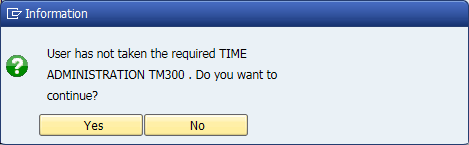 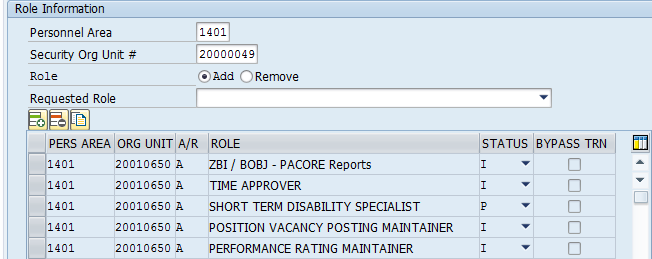 The Position’s Security Roles will then be added to the request.  	NOTE:  You may repeat this process if you wish to add roles from Multiple Positions.Once all the desired Security Roles have been entered, and if you are a Data Owner (ZSCRA):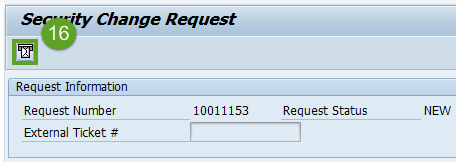 (a) Click the Send Request button to submit the request to BEST Shared Services.  The Status of the Request will change to IN PROGRESS.ORIf you are not a Data Owner (ZSCR):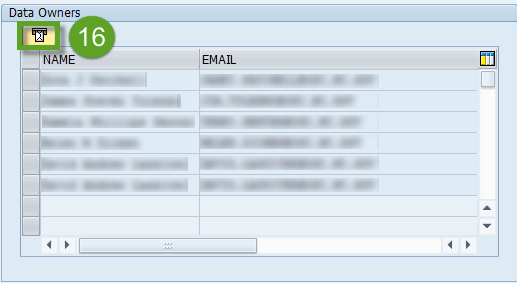 (b) Select the Data Owner you wish to email and click the Send Message button.  The system will then generate an email to the Data Owner, who can submit the request to BEST.Managing Mass Change – Process:Agency Data Owner will need to contact Security Teamthurman.ross@osc.nc.govtodd.wall@osc.nc.govdaniel.rocker@osc.nc.govbrad.johnson@osc.nc.govAgency Data Owner will need to provide:Type of changeNumber of Positions affectedRoles affectedSecurity Team will review the request and may request additional information from agency.Once the Security Team reviews the request (3 days max), an email will be sent back to the requesting agency:Approving the request. (BSS, PMO will be copied on the email)Rejecting the request. (PMO team will be copied)Security team will forward the request to the PMO team for further analysis.If approved, the Data Owner will submit request via Heat Ticket Process.Exceptions to Normal Role Assignment ProcessThe following are exceptions:BOBJ ReportsRequests can be made for only BOBJ Groups, not an individual report.When assigned to a BOBJ Group, the employee has access to the highest structure (Org unit) that is currently assigned to the positionFI Report (ERP Report. Not BI Report)Finance – Inquiry by Cost areaCross Agency Verification ReportNot tied to a specific ERP RoleHR Role Exception Request (when role is “Pending Class”) Temporary assignment of role(s) for 45 daysMust be a true business need!Needs approval by Director of BEST Shared ServicesAppendixERP Role Assign MatrixBOBJ Report Description and MatrixKey ERP Roles and Infotype ChartCopy Of SOD FormProcess FlowCopy Of HR Exception Request FormDisplay Benefits OverviewThe role allows the user to generate reports that are related to benefit selection and ongoing administration.  This role can view benefit-related information but does not have the ability to update employees’ benefit information.  The employee assigned to this role should be someone that communicates benefit enrollment schedules.OverviewThe role allows the user to generate reports that are related to benefit selection and ongoing administration.  This role can view benefit-related information but does not have the ability to update employees’ benefit information.  The employee assigned to this role should be someone that communicates benefit enrollment schedules.Related Business ProcessesRelated Business ProcessesBenefits Enrollment – NC Flex, SHP, EOI, New Hire/ReinstatementHR Initiated Benefit Changes – Termination (LOA and non-LOA), RetirementNon-SAP Benefits – Savings Plans and Supplemental BenefitsEmployee Initiated Benefit Changes – Life Change Events
Role ConflictsBenefits Enrollment – NC Flex, SHP, EOI, New Hire/ReinstatementHR Initiated Benefit Changes – Termination (LOA and non-LOA), RetirementNon-SAP Benefits – Savings Plans and Supplemental BenefitsEmployee Initiated Benefit Changes – Life Change Events
Role ConflictsThose assigned this role should not be assigned the following roles to prevent conflicts of interests and to allow for segregation of duties:N/AThose assigned this role should not be assigned the following roles to prevent conflicts of interests and to allow for segregation of duties:N/ATraining Recommended training:BN200 Benefit Display and ReportingTraining Recommended training:BN200 Benefit Display and ReportingAgency Position Funding Approver (Training Required)Agency Position Funding Approver (Training Required)OverviewThe role allows the user to approve position actions involving changes to position salary (creation of new positions and salary adjustments).  This role conducts actions that are like the budget approval function formerly performed in PMIS by the agency Salary Control Officer.Tasks/ResponsibilitiesOverviewThe role allows the user to approve position actions involving changes to position salary (creation of new positions and salary adjustments).  This role conducts actions that are like the budget approval function formerly performed in PMIS by the agency Salary Control Officer.Tasks/ResponsibilitiesMaintain position salary amounts and cost distribution data.Related ProcessesCreate or Edit PositionRole ConflictsThose assigned this role should not be assigned the following roles to prevent conflicts of interests and to allow for segregation of duties:HR Master Data MaintainerHR Master Data Approver Maintain position salary amounts and cost distribution data.Related ProcessesCreate or Edit PositionRole ConflictsThose assigned this role should not be assigned the following roles to prevent conflicts of interests and to allow for segregation of duties:HR Master Data MaintainerHR Master Data Approver Maintain position salary amounts and cost distribution data.Related ProcessesCreate or Edit PositionRole ConflictsThose assigned this role should not be assigned the following roles to prevent conflicts of interests and to allow for segregation of duties:HR Master Data MaintainerHR Master Data Approver Display Organization ManagementOverviewThis role allows the user to display the organization structure, positions, and jobs within the organization; along with the employees that have been assigned to the positions.OverviewThis role allows the user to display the organization structure, positions, and jobs within the organization; along with the employees that have been assigned to the positions.Tasks/ResponsibilitiesTasks/ResponsibilitiesTasks/ResponsibilitiesView job classification reports.View organizational management reports, including organizational structure.View position reports, including employees who have been assigned to positions.
View job classification reports.View organizational management reports, including organizational structure.View position reports, including employees who have been assigned to positions.
View job classification reports.View organizational management reports, including organizational structure.View position reports, including employees who have been assigned to positions.
Related ProcessesRelated ProcessesRelated ProcessesCreate or Edit PositionCreate and Maintain Organizational Unit
Create or Edit PositionCreate and Maintain Organizational Unit
Create or Edit PositionCreate and Maintain Organizational Unit
Role ConflictsRole ConflictsRole ConflictsEmployees assigned this role should not be assigned the following roles due to segregation of duties conflicts.  If any of the below roles are required to perform business duties, please follow the Segregation of Duties Approval Process:N/A Employees assigned this role should not be assigned the following roles due to segregation of duties conflicts.  If any of the below roles are required to perform business duties, please follow the Segregation of Duties Approval Process:N/A Employees assigned this role should not be assigned the following roles due to segregation of duties conflicts.  If any of the below roles are required to perform business duties, please follow the Segregation of Duties Approval Process:N/A Role DependenciesRole DependenciesRole DependenciesThose assigned this role will also be assigned the following roles:Agency Org. Charting RolesThose assigned this role will also be assigned the following roles:Agency Org. Charting RolesThose assigned this role will also be assigned the following roles:Agency Org. Charting RolesTrainingTrainingTrainingRecommended training:OM200 Organization Management OverviewRecommended training:OM200 Organization Management OverviewRecommended training:OM200 Organization Management OverviewOM Position Approver (Training Required)OverviewThis role allows the user to approve the creation of a new position or changes to an existing position for an organization.Tasks/ResponsibilitiesApprove the creation of a new position or changes to an existing position.
Approve the creation of a new position or changes to an existing position.
Related ProcessesRelated ProcessesCreate or Edit PositionCreate and Maintain Organizational Unit
Create or Edit PositionCreate and Maintain Organizational Unit
Role ConflictsRole ConflictsEmployees assigned this role should not be assigned the following roles due to segregation of duties conflicts.  If any of the below roles are required to perform business duties, please follow the Segregation of Duties Approval Process:N/A
Employees assigned this role should not be assigned the following roles due to segregation of duties conflicts.  If any of the below roles are required to perform business duties, please follow the Segregation of Duties Approval Process:N/A
Role DependenciesRole DependenciesThose assigned this role will also be assigned the following roles:Display Organization ManagementWorkflow Role (AA1 - Agency or DA1 Division)OM BOBJ ReportsFunding Approver BOBJ reports
Those assigned this role will also be assigned the following roles:Display Organization ManagementWorkflow Role (AA1 - Agency or DA1 Division)OM BOBJ ReportsFunding Approver BOBJ reports
TrainingTrainingRequired training:OM200 Organization Management Overview WF220 SAP Workflow for Approvers
Required training:OM200 Organization Management Overview WF220 SAP Workflow for Approvers
OM Position Requestor (Training Required)OverviewOverviewThis role allows the user to create new positions and make changes to existing positions for an organization.Tasks/ResponsibilitiesTasks/ResponsibilitiesIdentify a work area or business function within an agency.Identify positions related to a business function within an agency.Request creation of a new position or changes to an existing position within an agency.
Identify a work area or business function within an agency.Identify positions related to a business function within an agency.Request creation of a new position or changes to an existing position within an agency.
Related ProcessesRelated ProcessesCreate / Edit JobCreate and Maintain Organizational Unit
Create / Edit JobCreate and Maintain Organizational Unit
Role ConflictsRole ConflictsThose assigned this role should not be assigned the following roles to prevent conflicts of interests and to allow for segregation of duties:N/A
 Those assigned this role should not be assigned the following roles to prevent conflicts of interests and to allow for segregation of duties:N/A
 Role DependenciesRole DependenciesThose assigned this role will also be assigned the following roles:Display Organization ManagementWorkflow Role (AA1/DA1 are not assigned)OM BOBJ reportsThose assigned this role will also be assigned the following roles:Display Organization ManagementWorkflow Role (AA1/DA1 are not assigned)OM BOBJ reportsTrainingTrainingRequired training:OM200 Organization Management OverviewOM210 Organizational Management for AgenciesRequired training:OM200 Organization Management OverviewOM210 Organizational Management for AgenciesDisplay PayrollDisplay PayrollOverviewOverviewOverviewOverviewThis role allows the user to display payroll results, W-4 withholding, payroll journal and payday calendar.This role allows the user to display payroll results, W-4 withholding, payroll journal and payday calendar.This role allows the user to display payroll results, W-4 withholding, payroll journal and payday calendar.Tasks/ResponsibilitiesTasks/ResponsibilitiesTasks/ResponsibilitiesTasks/ResponsibilitiesDisplay pay dates.Display payroll results.Print pay advices as required.View general tax information.View non-sensitive HR data.View payroll journals.View payroll statistics.View time data.View W-4 information.Display pay dates.Display payroll results.Print pay advices as required.View general tax information.View non-sensitive HR data.View payroll journals.View payroll statistics.View time data.View W-4 information.Display pay dates.Display payroll results.Print pay advices as required.View general tax information.View non-sensitive HR data.View payroll journals.View payroll statistics.View time data.View W-4 information.Display pay dates.Display payroll results.Print pay advices as required.View general tax information.View non-sensitive HR data.View payroll journals.View payroll statistics.View time data.View W-4 information.Related ProcessesRelated ProcessesRelated ProcessesRelated ProcessesN/A
N/A
N/A
N/A
Role ConflictsRole ConflictsRole ConflictsRole ConflictsThose assigned to this role should not be assigned the following roles to prevent conflicts of interests and to allow for segregation of duties:N/A Those assigned to this role should not be assigned the following roles to prevent conflicts of interests and to allow for segregation of duties:N/A Those assigned to this role should not be assigned the following roles to prevent conflicts of interests and to allow for segregation of duties:N/A Those assigned to this role should not be assigned the following roles to prevent conflicts of interests and to allow for segregation of duties:N/A Role DependenciesRole DependenciesRole DependenciesRole DependenciesThose assigned this role will also be assigned the following roles:Payroll BOBJ ReportsThose assigned this role will also be assigned the following roles:Payroll BOBJ ReportsThose assigned this role will also be assigned the following roles:Payroll BOBJ ReportsThose assigned this role will also be assigned the following roles:Payroll BOBJ ReportsTrainingTrainingTrainingTrainingRecommended training:PY200 Payroll OverviewPY300 Payroll Administration Recommended training:PY200 Payroll OverviewPY300 Payroll Administration Recommended training:PY200 Payroll OverviewPY300 Payroll Administration Recommended training:PY200 Payroll OverviewPY300 Payroll Administration Payroll AdministratorOverviewThis role allows the user to maintain payroll master data for employee records, including deductions and earnings wage types.  This role also acts as a liaison between agency employees and BEST Shared Services.OverviewThis role allows the user to maintain payroll master data for employee records, including deductions and earnings wage types.  This role also acts as a liaison between agency employees and BEST Shared Services.OverviewThis role allows the user to maintain payroll master data for employee records, including deductions and earnings wage types.  This role also acts as a liaison between agency employees and BEST Shared Services.Tasks/ResponsibilitiesTasks/ResponsibilitiesTasks/ResponsibilitiesTasks/ResponsibilitiesAdjusts payroll for use of State vehicles.Collect overpayments from non-active employees.Communicate with employees regarding payroll issues.Enter cell phone supplement data for cell phone reimbursement.Forward off-cycle check replacement documentation to BEST Shared Services.Process agency-specific deductions.Review payroll-related reports and time data reports.Submit off-cycle adjustment documentation to BEST Shared Services.Adjusts payroll for use of State vehicles.Collect overpayments from non-active employees.Communicate with employees regarding payroll issues.Enter cell phone supplement data for cell phone reimbursement.Forward off-cycle check replacement documentation to BEST Shared Services.Process agency-specific deductions.Review payroll-related reports and time data reports.Submit off-cycle adjustment documentation to BEST Shared Services.Adjusts payroll for use of State vehicles.Collect overpayments from non-active employees.Communicate with employees regarding payroll issues.Enter cell phone supplement data for cell phone reimbursement.Forward off-cycle check replacement documentation to BEST Shared Services.Process agency-specific deductions.Review payroll-related reports and time data reports.Submit off-cycle adjustment documentation to BEST Shared Services.Adjusts payroll for use of State vehicles.Collect overpayments from non-active employees.Communicate with employees regarding payroll issues.Enter cell phone supplement data for cell phone reimbursement.Forward off-cycle check replacement documentation to BEST Shared Services.Process agency-specific deductions.Review payroll-related reports and time data reports.Submit off-cycle adjustment documentation to BEST Shared Services.Related ProcessesRelated ProcessesRelated ProcessesRelated ProcessesPaying the National GuardPayroll Processing / Deductions ProcessingOff Cycle ProcessesAgency-Specific Deductions & SupplementsRelocation PayReview and Resolve Time Related IssuesProcess Dual EmploymentPaying the National GuardPayroll Processing / Deductions ProcessingOff Cycle ProcessesAgency-Specific Deductions & SupplementsRelocation PayReview and Resolve Time Related IssuesProcess Dual EmploymentPaying the National GuardPayroll Processing / Deductions ProcessingOff Cycle ProcessesAgency-Specific Deductions & SupplementsRelocation PayReview and Resolve Time Related IssuesProcess Dual EmploymentPaying the National GuardPayroll Processing / Deductions ProcessingOff Cycle ProcessesAgency-Specific Deductions & SupplementsRelocation PayReview and Resolve Time Related IssuesProcess Dual EmploymentRole ConflictsRole ConflictsRole ConflictsRole ConflictsThose assigned this role should not be assigned the following roles to prevent conflicts of interests and to allow for segregation of duties:HR Master Data MaintainerIf either or both roles are required for work, please fill out and submit SOD formThose assigned this role should not be assigned the following roles to prevent conflicts of interests and to allow for segregation of duties:HR Master Data MaintainerIf either or both roles are required for work, please fill out and submit SOD formThose assigned this role should not be assigned the following roles to prevent conflicts of interests and to allow for segregation of duties:HR Master Data MaintainerIf either or both roles are required for work, please fill out and submit SOD formThose assigned this role should not be assigned the following roles to prevent conflicts of interests and to allow for segregation of duties:HR Master Data MaintainerIf either or both roles are required for work, please fill out and submit SOD formRole DependenciesRole DependenciesRole DependenciesRole DependenciesThose assigned this role will also be assigned the following roles:Display PayrollDisplay BenefitsDisplay TimeDisplay Non-Sensitive HRPayroll BOBJ ReportsTrainingRequired training:PY200 Payroll OverviewPY300 Payroll Administration Those assigned this role will also be assigned the following roles:Display PayrollDisplay BenefitsDisplay TimeDisplay Non-Sensitive HRPayroll BOBJ ReportsTrainingRequired training:PY200 Payroll OverviewPY300 Payroll Administration Those assigned this role will also be assigned the following roles:Display PayrollDisplay BenefitsDisplay TimeDisplay Non-Sensitive HRPayroll BOBJ ReportsTrainingRequired training:PY200 Payroll OverviewPY300 Payroll Administration Those assigned this role will also be assigned the following roles:Display PayrollDisplay BenefitsDisplay TimeDisplay Non-Sensitive HRPayroll BOBJ ReportsTrainingRequired training:PY200 Payroll OverviewPY300 Payroll Administration OverviewThis role allows the user to display and report on non-sensitive employee data, including organization assignment, work address/phone, and anniversary date.This role allows the user to display and report on non-sensitive employee data, including organization assignment, work address/phone, and anniversary date.Tasks/ResponsibilitiesTasks/ResponsibilitiesView and generate compliance reports.View and generate reports on agency employee list.View and generate reports on default pay scales.View and generate reports on employee length of service and service anniversary date.View and generate reports on employee organizational assignment.View and generate reports on organizational statistics.View employee certifications and licenses.View employee telephone numbers and email.View and generate compliance reports.View and generate reports on agency employee list.View and generate reports on default pay scales.View and generate reports on employee length of service and service anniversary date.View and generate reports on employee organizational assignment.View and generate reports on organizational statistics.View employee certifications and licenses.View employee telephone numbers and email.Related ProcessesRelated ProcessesPersonnel Administration Actions
Personnel Administration Actions
Role ConflictsRole ConflictsThose assigned this role should not be assigned the following roles to prevent conflicts of interests and to allow for segregation of duties:N/A Those assigned this role should not be assigned the following roles to prevent conflicts of interests and to allow for segregation of duties:N/A Role DependenciesRole DependenciesThose assigned this role will also be assigned the following roles:N/AThose assigned this role will also be assigned the following roles:N/ATrainingTrainingRecommended training:PA210 PA Terms, Concepts and Display DataRecommended training:PA210 PA Terms, Concepts and Display DataDisplay HR DirectorOverviewThe Display HR Director role can display and generate reports on HR data associated with personnel administration actions.  The Display HR Director role also allows for viewing and report generation of sensitive employee data, including age, gender, ethnicity, years of service, salary, pay grade, disability, performance ratings, and employee competency levels.  This role is designed for agency HR Directors (and associated pertinent staff) only.OverviewThe Display HR Director role can display and generate reports on HR data associated with personnel administration actions.  The Display HR Director role also allows for viewing and report generation of sensitive employee data, including age, gender, ethnicity, years of service, salary, pay grade, disability, performance ratings, and employee competency levels.  This role is designed for agency HR Directors (and associated pertinent staff) only.Tasks/ResponsibilitiesTasks/ResponsibilitiesTasks/ResponsibilitiesView and generate reports on HR data associated with personnel administration actions.View and generate reports on sensitive employee data, including age, gender and ethnicity.View and generate reports on such employment data as employee years of service, salary, pay grade, disability, performance ratings and competency levels.View and generate reports on HR data associated with personnel administration actions.View and generate reports on sensitive employee data, including age, gender and ethnicity.View and generate reports on such employment data as employee years of service, salary, pay grade, disability, performance ratings and competency levels.View and generate reports on HR data associated with personnel administration actions.View and generate reports on sensitive employee data, including age, gender and ethnicity.View and generate reports on such employment data as employee years of service, salary, pay grade, disability, performance ratings and competency levels.Related ProcessesRelated ProcessesRelated ProcessesPersonnel Administration ActionsPersonnel Administration ActionsPersonnel Administration ActionsRole ConflictsRole ConflictsRole ConflictsThose assigned this role should not be assigned the following roles to prevent conflicts of interests and to allow for segregation of duties:N/A Those assigned this role should not be assigned the following roles to prevent conflicts of interests and to allow for segregation of duties:N/A Those assigned this role should not be assigned the following roles to prevent conflicts of interests and to allow for segregation of duties:N/A Role DependenciesRole DependenciesRole DependenciesThose assigned this role will also be assigned the following roles:Display EEODisplay TimeDisplay BenefitsDisplay Organization ManagementDisplay Non-Sensitive HRHR Display BOBJ ReportsThose assigned this role will also be assigned the following roles:Display EEODisplay TimeDisplay BenefitsDisplay Organization ManagementDisplay Non-Sensitive HRHR Display BOBJ ReportsThose assigned this role will also be assigned the following roles:Display EEODisplay TimeDisplay BenefitsDisplay Organization ManagementDisplay Non-Sensitive HRHR Display BOBJ ReportsTrainingTrainingTrainingRecommended training:PA210 PA Terms, Concepts and Display DataRecommended training:PA210 PA Terms, Concepts and Display DataRecommended training:PA210 PA Terms, Concepts and Display DataDisplay Performance RatingsOverviewThis role allows the user to display and generate reports on employee performance ratings in SAP.OverviewThis role allows the user to display and generate reports on employee performance ratings in SAP.Tasks/ResponsibilitiesTasks/ResponsibilitiesTasks/ResponsibilitiesView and generate reports on employee performance rating information.View and generate reports on employee performance rating information.View and generate reports on employee performance rating information.Related ProcessesRelated ProcessesRelated ProcessesPersonnel Administration ActionsPersonnel Administration ActionsPersonnel Administration ActionsRole ConflictsRole ConflictsRole ConflictsThose assigned this role should not be assigned the following roles to prevent conflicts of interests and to allow for segregation of duties:N/AThose assigned this role should not be assigned the following roles to prevent conflicts of interests and to allow for segregation of duties:N/AThose assigned this role should not be assigned the following roles to prevent conflicts of interests and to allow for segregation of duties:N/ARole DependenciesRole DependenciesRole DependenciesThose assigned this role will also be assigned the following roles:Performance Display BOBJ reportsThose assigned this role will also be assigned the following roles:Performance Display BOBJ reportsThose assigned this role will also be assigned the following roles:Performance Display BOBJ reportsTrainingTrainingTrainingRecommended training:PA210 PA Terms, Concepts and Display DataRecommended training:PA210 PA Terms, Concepts and Display DataRecommended training:PA210 PA Terms, Concepts and Display DataDisplay Salary & Pay GradeOverviewThis role allows the user to display and generate reports on employee salary and pay grade information.OverviewThis role allows the user to display and generate reports on employee salary and pay grade information.Tasks/ResponsibilitiesTasks/ResponsibilitiesTasks/ResponsibilitiesView and generate reports on employee salary and pay grade information.View and generate reports on employee salary and pay grade information.View and generate reports on employee salary and pay grade information.Related ProcessesRelated ProcessesRelated ProcessesPersonnel Administration ActionsPersonnel Administration ActionsPersonnel Administration ActionsRole ConflictsRole ConflictsRole ConflictsThose assigned this role should not be assigned the following roles to prevent conflicts of interests and to allow for segregation of duties:N/A Those assigned this role should not be assigned the following roles to prevent conflicts of interests and to allow for segregation of duties:N/A Those assigned this role should not be assigned the following roles to prevent conflicts of interests and to allow for segregation of duties:N/A Role DependenciesRole DependenciesRole DependenciesThose assigned this role will also be assigned the following roles:N/AThose assigned this role will also be assigned the following roles:N/AThose assigned this role will also be assigned the following roles:N/ATrainingTrainingTrainingRecommended training:PA210 PA Terms, Concepts and Display DataRecommended training:PA210 PA Terms, Concepts and Display DataRecommended training:PA210 PA Terms, Concepts and Display DataDisplay EEODisplay EEOOverviewOverviewOverviewThis role allows the user to display and generate reports on disability information, as well as on age, gender, ethnicity, and years of service.  This role is designed for agency EEO officers.This role allows the user to display and generate reports on disability information, as well as on age, gender, ethnicity, and years of service.  This role is designed for agency EEO officers.This role allows the user to display and generate reports on disability information, as well as on age, gender, ethnicity, and years of service.  This role is designed for agency EEO officers.Tasks/ResponsibilitiesView and generate reports on EEO information.View and generate reports on EEO information.View and generate reports on EEO information.Related ProcessesRelated ProcessesRelated ProcessesPersonnel Administration Actions
Personnel Administration Actions
Personnel Administration Actions
Role ConflictsRole ConflictsRole ConflictsThose assigned this role should not be assigned the following roles to prevent conflicts of interests and to allow for segregation of duties:N/A Those assigned this role should not be assigned the following roles to prevent conflicts of interests and to allow for segregation of duties:N/A Those assigned this role should not be assigned the following roles to prevent conflicts of interests and to allow for segregation of duties:N/A Role DependenciesRole DependenciesRole DependenciesThose assigned this role will also be assigned the following roles:EEO BOBJ ReportsThose assigned this role will also be assigned the following roles:EEO BOBJ ReportsThose assigned this role will also be assigned the following roles:EEO BOBJ ReportsTrainingTrainingTrainingRecommended training:PA210 PA Terms, Concepts and Display DataRecommended training:PA210 PA Terms, Concepts and Display DataRecommended training:PA210 PA Terms, Concepts and Display DataGrievance MaintainerOverviewThis role allows the user to maintain grievances on employee master records.OverviewThis role allows the user to maintain grievances on employee master records.Tasks/ResponsibilitiesTasks/ResponsibilitiesCreate a record if a grievance.Maintain grievances on master records.Monitor grievance timeframes and process.View and generate reports on grievance information.Create a record if a grievance.Maintain grievances on master records.Monitor grievance timeframes and process.View and generate reports on grievance information.Related ProcessesRelated ProcessesPersonnel Administration ActionsPersonnel Administration ActionsRole ConflictsRole ConflictsThose assigned this role should not be assigned the following roles to prevent conflicts of interests and to allow for segregation of duties:N/A Those assigned this role should not be assigned the following roles to prevent conflicts of interests and to allow for segregation of duties:N/A Role DependenciesRole DependenciesThose assigned this role will also be assigned the following roles:Display Non-Sensitive HRDisplay GrievancesGrievance BOBJ ReportsThose assigned this role will also be assigned the following roles:Display Non-Sensitive HRDisplay GrievancesGrievance BOBJ ReportsTrainingTrainingRequired training:PA210 PA Terms, Concepts and Display DataPA321 Create and Maintain Grievances DataRequired training:PA210 PA Terms, Concepts and Display DataPA321 Create and Maintain Grievances DataDisplay GrievancesOverviewThe Display Grievances role is responsible for displaying and generating reports on employee grievance information in SAP.Task and ResponsibilitiesOverviewThe Display Grievances role is responsible for displaying and generating reports on employee grievance information in SAP.Task and ResponsibilitiesView and generate reports on employee grievance information.View and generate reports on employee grievance information.Related ProcessesRelated ProcessesPersonnel Administration ActionsPersonnel Administration ActionsRole ConflictsRole ConflictsThose assigned this role should not be assigned the following roles to prevent conflicts of interests and to allow for segregation of duties:N/A Those assigned this role should not be assigned the following roles to prevent conflicts of interests and to allow for segregation of duties:N/A Role DependenciesRole DependenciesThose assigned this role will also be assigned the following roles:Grievance BOBJ ReportsThose assigned this role will also be assigned the following roles:Grievance BOBJ ReportsTrainingTrainingRecommended training:PA210 PA Terms, Concepts and Display DataRecommended training:PA210 PA Terms, Concepts and Display DataHR Master Data Approver (Training Required)OverviewThis role allows the user to approve HR Master Data Maintainer actions pertaining to employees including hiring, separating, promoting, demoting, or reassignment information for employees.  This role also approves reallocation, transfer, work against, longevity pay, leave of absence, and return from leave of absence information. *Note: Holders of this role cannot maintain his or her own information using the transactions associated with this role; ESS must be used.OverviewThis role allows the user to approve HR Master Data Maintainer actions pertaining to employees including hiring, separating, promoting, demoting, or reassignment information for employees.  This role also approves reallocation, transfer, work against, longevity pay, leave of absence, and return from leave of absence information. *Note: Holders of this role cannot maintain his or her own information using the transactions associated with this role; ESS must be used.Tasks/ResponsibilitiesTasks/ResponsibilitiesApprove an employee’s appointment change within an agency.Approve career progressions.Approve data associated with personnel administration actions.Approve demotion action.Approve employee separation action (including retirement).Approve investigatory leave w/ pay.Approve leave of absence action (including workers compensation).Approve new hire / promotion / reinstatement/ suspension and transfer actions.Approve salary adjustments.Approve an employee’s appointment change within an agency.Approve career progressions.Approve data associated with personnel administration actions.Approve demotion action.Approve employee separation action (including retirement).Approve investigatory leave w/ pay.Approve leave of absence action (including workers compensation).Approve new hire / promotion / reinstatement/ suspension and transfer actions.Approve salary adjustments.Related ProcessesRelated ProcessesPersonnel Administration ActionsProcess Dual EmploymentPersonnel Administration ActionsProcess Dual EmploymentRole ConflictsRole ConflictsThose assigned this role should not be assigned the following roles to prevent conflicts of interests and to allow for segregation of duties:HR Master Data MaintainerAgency Position Funding Approver If either or both roles are required for work, please fill out and submit SOD formThose assigned this role should not be assigned the following roles to prevent conflicts of interests and to allow for segregation of duties:HR Master Data MaintainerAgency Position Funding Approver If either or both roles are required for work, please fill out and submit SOD formHR Master Data Approver (continued)Role DependenciesRole DependenciesThose assigned this role will also be assigned the following roles:Display Non-Sensitive HRDisplay Benefits Display TimeDisplay Salary & Pay GradeDisplay Organization ManagementPA BOBJ ReportsThose assigned this role will also be assigned the following roles:Display Non-Sensitive HRDisplay Benefits Display TimeDisplay Salary & Pay GradeDisplay Organization ManagementPA BOBJ ReportsTrainingTrainingRequired training:PA210 PA Terms, Concepts and Display DataWF220 SAP Workflow for ApproversRequired training:PA210 PA Terms, Concepts and Display DataWF220 SAP Workflow for ApproversHR Master Data Maintainer (Training Required)OverviewThis role allows the user to maintain employee master data and perform employee actions including hiring, separating, promoting, demoting, or reassignment information for employees.  This role also maintains reallocation, transfer, work against, longevity pay, leave of absence, and return from leave of absence information within SAP.  Tasks/ResponsibilitiesTasks/ResponsibilitiesChange an employee’s appointment within an agency.Maintain data associated with personnel administration actions.Maintain dates for service calculations.Perform demotion action.Perform employee separation action (including retirement).Perform leave of absence action (including workers compensation).Perform new hire / promotion / reinstatement/ suspension and transfer actions.Perform salary adjustments.Record career progression.Record investigatory leave with pay.Change an employee’s appointment within an agency.Maintain data associated with personnel administration actions.Maintain dates for service calculations.Perform demotion action.Perform employee separation action (including retirement).Perform leave of absence action (including workers compensation).Perform new hire / promotion / reinstatement/ suspension and transfer actions.Perform salary adjustments.Record career progression.Record investigatory leave with pay.Related ProcessesRelated ProcessesPersonnel Administration ActionsProcess Dual EmploymentPersonnel Administration ActionsProcess Dual EmploymentRole ConflictsRole ConflictsThose assigned this role should not be assigned the following roles to prevent conflicts of interests and to allow for segregation of duties:HR Master Data ApproverAgency Position Funding ApproverPayroll AdministrationThose assigned this role should not be assigned the following roles to prevent conflicts of interests and to allow for segregation of duties:HR Master Data ApproverAgency Position Funding ApproverPayroll AdministrationRole DependenciesThose assigned this role will also be assigned the following roles:Display Non-Sensitive HRDisplay BenefitsDisplay TimeDisplay Salary & Pay GradeDisplay Organization ManagementWorkflow role: (AA1/DA1 not assigned)PA Reports BOBJTrainingRequired training:PA309 Introduction to Create and Maintain Employee DataPA210 PA Terms, Concepts and Display DataPA310 Create and Maintain Employee DataPA313 Modifying Position/Employee Data and ReportingRecommended training:PA420 Leave of AbsencePA370 Short-Term Disability Short-Term Disability SpecialistOverviewOverviewOverviewThis role is for the user who receives the appropriate documentation from employees requesting short-term disability.  This role also allows users to process an employee’s short-term disability request and determine the appropriate leave action.This role is for the user who receives the appropriate documentation from employees requesting short-term disability.  This role also allows users to process an employee’s short-term disability request and determine the appropriate leave action..Tasks/ResponsibilitiesTasks/ResponsibilitiesTasks/ResponsibilitiesDetermine eligibility for employee.Determine leave options.Enter time for employees on short-term disability.Place employee on short-term disability status.Review employee benefit plans.Review employee documentation.Review employee payroll deductions and salary.Determine eligibility for employee.Determine leave options.Enter time for employees on short-term disability.Place employee on short-term disability status.Review employee benefit plans.Review employee documentation.Review employee payroll deductions and salary.Determine eligibility for employee.Determine leave options.Enter time for employees on short-term disability.Place employee on short-term disability status.Review employee benefit plans.Review employee documentation.Review employee payroll deductions and salary.Related ProcessesRelated ProcessesRelated ProcessesPersonnel Administration ActionsPersonnel Administration ActionsPersonnel Administration ActionsRole ConflictsRole ConflictsRole ConflictsThose assigned this role should not be assigned the following roles to prevent conflicts of interests and to allow for segregation of duties:N/AThose assigned this role should not be assigned the following roles to prevent conflicts of interests and to allow for segregation of duties:N/AThose assigned this role should not be assigned the following roles to prevent conflicts of interests and to allow for segregation of duties:N/ARole DependenciesRole DependenciesRole DependenciesThose assigned this role will also be assigned the following roles:FMLA Event MaintainerLeave AdministratorTime AdministratorDisplay BenefitsDisplay PayrollDisplay TimeTime Admin /FMLA BOBJ Reports
Those assigned this role will also be assigned the following roles:FMLA Event MaintainerLeave AdministratorTime AdministratorDisplay BenefitsDisplay PayrollDisplay TimeTime Admin /FMLA BOBJ Reports
Those assigned this role will also be assigned the following roles:FMLA Event MaintainerLeave AdministratorTime AdministratorDisplay BenefitsDisplay PayrollDisplay TimeTime Admin /FMLA BOBJ Reports
TrainingTrainingTrainingRequired training:TM300 Time AdministrationTM310 Leave AdministrationPA210 PA Terms, Concepts and Display DataPA370 Short Term DisabilityRequired training:TM300 Time AdministrationTM310 Leave AdministrationPA210 PA Terms, Concepts and Display DataPA370 Short Term DisabilityRequired training:TM300 Time AdministrationTM310 Leave AdministrationPA210 PA Terms, Concepts and Display DataPA370 Short Term DisabilityWarnings MaintainerOverviewThis role allows the user to maintain warnings on the employee record in SAP.OverviewThis role allows the user to maintain warnings on the employee record in SAP.Tasks/ResponsibilitiesTasks/ResponsibilitiesTasks/ResponsibilitiesCreate a record of a warning.Maintain warnings on master records.View and generate reports on employee warnings information.Create a record of a warning.Maintain warnings on master records.View and generate reports on employee warnings information.Create a record of a warning.Maintain warnings on master records.View and generate reports on employee warnings information.Related ProcessesRelated ProcessesRelated ProcessesPersonnel Administration Actions
Personnel Administration Actions
Personnel Administration Actions
Role ConflictsRole ConflictsRole ConflictsThose assigned this role should not be assigned the following roles to prevent conflicts of interests and to allow for segregation of duties:N/AThose assigned this role should not be assigned the following roles to prevent conflicts of interests and to allow for segregation of duties:N/AThose assigned this role should not be assigned the following roles to prevent conflicts of interests and to allow for segregation of duties:N/ARole DependenciesRole DependenciesRole DependenciesThose assigned this role will also be assigned the following roles:Display Non-Sensitive HRDisplay WarningsWarnings BOBJ ReportsThose assigned this role will also be assigned the following roles:Display Non-Sensitive HRDisplay WarningsWarnings BOBJ ReportsThose assigned this role will also be assigned the following roles:Display Non-Sensitive HRDisplay WarningsWarnings BOBJ ReportsTrainingTrainingTrainingRequired training:PA210 PA Terms, Concepts and Display DataPA322 Create and Maintain Disciplinary ActionsRequired training:PA210 PA Terms, Concepts and Display DataPA322 Create and Maintain Disciplinary ActionsRequired training:PA210 PA Terms, Concepts and Display DataPA322 Create and Maintain Disciplinary ActionsDisplay WarningsOverviewThis role allows the user to display and generate reports on employee warnings in SAP.OverviewThis role allows the user to display and generate reports on employee warnings in SAP.Tasks/ResponsibilitiesTasks/ResponsibilitiesTasks/ResponsibilitiesView and generate reports on employee warnings information Related Processes.Personnel Administration Actions.View and generate reports on employee warnings information Related Processes.Personnel Administration Actions.View and generate reports on employee warnings information Related Processes.Personnel Administration Actions.Role ConflictsRole ConflictsRole ConflictsThose assigned this role should not be assigned the following roles to prevent conflicts of interests and to allow for segregation of duties:N/AThose assigned this role should not be assigned the following roles to prevent conflicts of interests and to allow for segregation of duties:N/AThose assigned this role should not be assigned the following roles to prevent conflicts of interests and to allow for segregation of duties:N/ARole DependenciesRole DependenciesRole DependenciesThose assigned this role will also be assigned the following roles:Warnings BOBJ ReportsThose assigned this role will also be assigned the following roles:Warnings BOBJ ReportsThose assigned this role will also be assigned the following roles:Warnings BOBJ ReportsTrainingTrainingTrainingRecommended training:PA210 PA Terms, Concepts and Display DataRecommended training:PA210 PA Terms, Concepts and Display DataRecommended training:PA210 PA Terms, Concepts and Display DataCharge Object MaintainerOverviewThis role allows the user to create and manage agency-specific charge objects that are available for employees to charge their time to within their agenciesOverviewThis role allows the user to create and manage agency-specific charge objects that are available for employees to charge their time to within their agencies.Tasks/ResponsibilitiesTasks/ResponsibilitiesTasks/ResponsibilitiesAssign charge codes.Create charge codes.Assign charge codes.Create charge codes.Assign charge codes.Create charge codes.Related ProcessesRelated ProcessesRelated ProcessesN/AN/AN/ARole ConflictsRole ConflictsRole ConflictsThose assigned this role should not be assigned the following roles to prevent conflicts of interests and to allow for segregation of duties:N/AThose assigned this role should not be assigned the following roles to prevent conflicts of interests and to allow for segregation of duties:N/AThose assigned this role should not be assigned the following roles to prevent conflicts of interests and to allow for segregation of duties:N/ARole DependenciesRole DependenciesRole DependenciesThose assigned this role will also be assigned the following roles:N/AThose assigned this role will also be assigned the following roles:N/AThose assigned this role will also be assigned the following roles:N/ATrainingTrainingTrainingRequired training:TM200 Time Management OverviewTM330 Charge Object Maintainer Required training:TM200 Time Management OverviewTM330 Charge Object Maintainer Required training:TM200 Time Management OverviewTM330 Charge Object Maintainer Display TimeOverviewThis role allows the user to display time entered, leave, vacation, work schedules for employees.OverviewThis role allows the user to display time entered, leave, vacation, work schedules for employees.Tasks/ResponsibilitiesTasks/ResponsibilitiesTasks/ResponsibilitiesView absence and attendance quotas and reports.View employee organizational assignments.View FMLA events.View payroll status.View planned working time.View quota compensation information.View schedule information.View substitutions.View time accounts / approvals / reports /statements / timesheets.View absence and attendance quotas and reports.View employee organizational assignments.View FMLA events.View payroll status.View planned working time.View quota compensation information.View schedule information.View substitutions.View time accounts / approvals / reports /statements / timesheets.View absence and attendance quotas and reports.View employee organizational assignments.View FMLA events.View payroll status.View planned working time.View quota compensation information.View schedule information.View substitutions.View time accounts / approvals / reports /statements / timesheets.Related ProcessesRelated ProcessesRelated ProcessesManagement ProcessesManagement ProcessesManagement ProcessesRole ConflictsRole ConflictsRole ConflictsThose assigned this role should not be assigned the following roles to prevent conflicts of interests and to allow for segregation of duties:N/AThose assigned this role should not be assigned the following roles to prevent conflicts of interests and to allow for segregation of duties:N/AThose assigned this role should not be assigned the following roles to prevent conflicts of interests and to allow for segregation of duties:N/ARole DependenciesRole DependenciesRole DependenciesThose assigned this role will also be assigned the following roles:N/AThose assigned this role will also be assigned the following roles:N/AThose assigned this role will also be assigned the following roles:N/ATrainingTrainingTrainingRecommended training:TM200 Time Management OverviewTM220 Introduction to Time ManagementTM300 Time AdministrationRecommended training:TM200 Time Management OverviewTM220 Introduction to Time ManagementTM300 Time AdministrationRecommended training:TM200 Time Management OverviewTM220 Introduction to Time ManagementTM300 Time AdministrationFMLA Event MaintainerThis role establishes and maintains Family Medical Leave Act (FMLA) reasons.  Also, generates FMLA records that are used by the Leave Administrator to assign FMLA and Family Illness Leave (FIL) reasons.This role establishes and maintains Family Medical Leave Act (FMLA) reasons.  Also, generates FMLA records that are used by the Leave Administrator to assign FMLA and Family Illness Leave (FIL) reasons.Tasks/ResponsibilitiesTasks/ResponsibilitiesTasks/ResponsibilitiesCreate FMLA events.Generate FMLA event records.Create FMLA events.Generate FMLA event records.Create FMLA events.Generate FMLA event records.Related ProcessesRelated ProcessesRelated ProcessesN/AN/AN/ARole ConflictsRole ConflictsRole ConflictsThose assigned this role should not be assigned the following roles to prevent conflicts of interests and to allow for segregation of duties:N/AThose assigned this role should not be assigned the following roles to prevent conflicts of interests and to allow for segregation of duties:N/AThose assigned this role should not be assigned the following roles to prevent conflicts of interests and to allow for segregation of duties:N/ARole DependenciesRole DependenciesRole DependenciesThose assigned this role will also be assigned the following roles:Time Admin BOBJ ReportsThose assigned this role will also be assigned the following roles:Time Admin BOBJ ReportsThose assigned this role will also be assigned the following roles:Time Admin BOBJ ReportsTrainingTrainingTrainingRequired training:TM200 Time Management OverviewTM210 Leave AdministrationTM310 Leave AdministrationRequired training:TM200 Time Management OverviewTM210 Leave AdministrationTM310 Leave AdministrationRequired training:TM200 Time Management OverviewTM210 Leave AdministrationTM310 Leave AdministrationLeave AdministrationThis role allows the user to manage employee leave balances. This role can adjust absence quotas for “Advanced Sick Leave” and “Advanced Vacation Time”.  It also manages Family Medical Leave Act (FMLA), Family Illness Leave (FIL), and shared leave programs.  This role can also create manual adjustments to leave balances as required.This role allows the user to manage employee leave balances. This role can adjust absence quotas for “Advanced Sick Leave” and “Advanced Vacation Time”.  It also manages Family Medical Leave Act (FMLA), Family Illness Leave (FIL), and shared leave programs.  This role can also create manual adjustments to leave balances as required.Tasks/ResponsibilitiesTasks/ResponsibilitiesTasks/ResponsibilitiesAdminister leave donations.Assign absences to FMLA/FIL reason.Associate an employee’s absences with FMLA or FIL.Create “Advanced Sick Leave” or “Advance Vacation Leave” quotas for employee’s use.Determine eligibility for employees requesting leave (FMLA, FIL, VSL).Review leave balances and make manual adjustments if discrepancy exists.Administer leave donations.Assign absences to FMLA/FIL reason.Associate an employee’s absences with FMLA or FIL.Create “Advanced Sick Leave” or “Advance Vacation Leave” quotas for employee’s use.Determine eligibility for employees requesting leave (FMLA, FIL, VSL).Review leave balances and make manual adjustments if discrepancy exists.Administer leave donations.Assign absences to FMLA/FIL reason.Associate an employee’s absences with FMLA or FIL.Create “Advanced Sick Leave” or “Advance Vacation Leave” quotas for employee’s use.Determine eligibility for employees requesting leave (FMLA, FIL, VSL).Review leave balances and make manual adjustments if discrepancy exists.Related ProcessesRelated ProcessesRelated ProcessesProcess FMLA or FIL Request or FIL AbsencesProcess Participation in Shared Leave (Donor/Recipient)Management ProcessesLeave Processes and BalancesReview and Resolve Time Related IssuesProcess FMLA or FIL Request or FIL AbsencesProcess Participation in Shared Leave (Donor/Recipient)Management ProcessesLeave Processes and BalancesReview and Resolve Time Related IssuesProcess FMLA or FIL Request or FIL AbsencesProcess Participation in Shared Leave (Donor/Recipient)Management ProcessesLeave Processes and BalancesReview and Resolve Time Related IssuesRole ConflictsRole ConflictsRole ConflictsThose assigned this role should not be assigned the following roles to prevent conflicts of interests and to allow for segregation of duties:N/AThose assigned this role should not be assigned the following roles to prevent conflicts of interests and to allow for segregation of duties:N/AThose assigned this role should not be assigned the following roles to prevent conflicts of interests and to allow for segregation of duties:N/ARole DependenciesRole DependenciesRole DependenciesThose assigned this role will also be assigned the following roles:Display TimeFMLA Time BOBJ ReportsThose assigned this role will also be assigned the following roles:Display TimeFMLA Time BOBJ ReportsThose assigned this role will also be assigned the following roles:Display TimeFMLA Time BOBJ ReportsTrainingTrainingTrainingRequired training:TM200 Time Management OverviewTM210 Leave AdministrationTM310 Leave AdministrationRequired training:TM200 Time Management OverviewTM210 Leave AdministrationTM310 Leave AdministrationRequired training:TM200 Time Management OverviewTM210 Leave AdministrationTM310 Leave AdministrationTime Administrator (Training Required)OverviewThis role allows the user to enter time for employees without Employee Self Service (ESS), review time evaluation results, request configuration changes regarding SAP, and support the management of substitutions and on-calls.  This role also can make corrections on timesheets that have already been approved.Tasks/ResponsibilitiesTasks/ResponsibilitiesEdit/correct time and distribution information.Enter time and distribution for those without ESS.Generate a schedule change request.Identifies time processing errors.Provide time statements and reports to employees without ESS access.Request changes to cross application timesheets.Edit/correct time and distribution information.Enter time and distribution for those without ESS.Generate a schedule change request.Identifies time processing errors.Provide time statements and reports to employees without ESS access.Request changes to cross application timesheets.Related ProcessesRelated ProcessesTime entryTime entryRole ConflictsRole ConflictsThose assigned this role should not be assigned the following roles to prevent conflicts of interests and to allow for segregation of duties:N/AThose assigned this role should not be assigned the following roles to prevent conflicts of interests and to allow for segregation of duties:N/ARole DependenciesRole DependenciesThose assigned this role will also be assigned the following roles:Display TimeFMLA Time BOBJ ReportsThose assigned this role will also be assigned the following roles:Display TimeFMLA Time BOBJ ReportsTrainingTrainingRequired training:TM200 Time Management OverviewTM220 Time Administration OverviewTM300 Time AdministrationRequired training:TM200 Time Management OverviewTM220 Time Administration OverviewTM300 Time AdministrationTime ApproverOverviewThis role allows the user to approve time for “unapproved” Employee Self-Service (ESS) time entry; in the absence of an agency supervisor/manager approving time in Manager Self-Service (MSS) to meet payroll deadline.  The Time Approver role serves as a back-up for ESS time approved by designated agency managers/supervisors in MSS.  *Note:  Non-ESS using agencies will not need to assign the Time Approver role.  OverviewThis role allows the user to approve time for “unapproved” Employee Self-Service (ESS) time entry; in the absence of an agency supervisor/manager approving time in Manager Self-Service (MSS) to meet payroll deadline.  The Time Approver role serves as a back-up for ESS time approved by designated agency managers/supervisors in MSS.  *Note:  Non-ESS using agencies will not need to assign the Time Approver role.  Tasks/ResponsibilitiesTasks/ResponsibilitiesTasks/ResponsibilitiesGenerate time reports.Review and approve time for employees entering time in ESS.Generate time reports.Review and approve time for employees entering time in ESS.Generate time reports.Review and approve time for employees entering time in ESS.Related ProcessesRelated ProcessesRelated ProcessesTime entryTime entryTime entryRole ConflictsRole ConflictsRole ConflictsThose assigned this role should not be assigned the following roles to prevent conflicts of interests and to allow for segregation of duties:N/AThose assigned this role should not be assigned the following roles to prevent conflicts of interests and to allow for segregation of duties:N/AThose assigned this role should not be assigned the following roles to prevent conflicts of interests and to allow for segregation of duties:N/ARole DependenciesRole DependenciesRole DependenciesThose assigned this role will also be assigned the following roles:Display TimeTime Admin BOBJ ReportsThose assigned this role will also be assigned the following roles:Display TimeTime Admin BOBJ ReportsThose assigned this role will also be assigned the following roles:Display TimeTime Admin BOBJ ReportsTrainingTrainingTrainingRequired training:N/ARecommended training:N/ARequired training:N/ARecommended training:N/ARequired training:N/ARecommended training:N/AEmployee NamePosition #Position NamePERNR # (include leading zeros)AgencyRole Conflict(s)CodeMark SOD Conflict HR Master Data Maintainer with Payroll Administrator01HR Master Data Approver with HR Master Data Maintainer02HR Master Data Approver with Position Funding Approver03HR Master Data Maintainer with Position Funding Approver04Security Change Requests are created by Agency Administrators and Data Owners, and submitted by Data Owners to the BEST Shared Services Security Team for processing.  In additional to adding roles manually to a request, users may copy the Security roles from an existing Position into a request.  This is especially useful when requesting similar access for multiple employees.NOTE:  Before beginning this process, know the Position number(s) whose roles you wish to copy.  See the Security Role Assignment Report - ZSECROLE for more information about identifying the correct Position.